MSU Agricultural Animal Care and Use Committee (AACUC)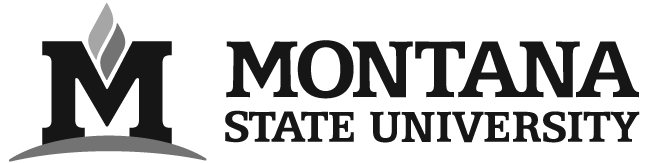 Protocol Submission FormProject InformationProject Title:  Project Type:  If a renewal please provide previous protocol number.  Principal InvestigatorName: First - Last:  Department:  Title:  Phone:  E-mail:  Indicate funding information (any that apply):Extramural grant application (USDA, etc.)Provide funding agency name.  Assigned MSU grant number (if available).  Grant submission date.  PI on the grant submission.  Intramural funding application (Dept/College).  Commercial/Industry/Foundation funding (Private Sector)Provide complete company name.  Other.  PersonnelName:				Title: 				E-mail:				Training and Experience:	Click below to add another ‘building block’ to include additional personnel if needed.GeneralPlease include a separate document (PDF preferred) with your submission that includes the following two items.  Please name the file with your last name, followed by a space, then the word Abstract. (ex: Smith Abstract)Provide a brief abstract that summarizes the overall scientific goals and specific objectives of the proposed work.  (Use language that community members or those not in your field of scientific discipline can understand.  Define all abbreviations.)Describe in nonscientific language (high school level of understanding) how the proposed animal project will benefit human or animal health, the advancement of knowledge, or the good of society.As principle investigator, I have determined, by means of the following sources, searches or methods, that alternatives to procedures which may cause pain or distress are not available, and that this protocol does not unnecessarily duplicate previous experiments.  
      USDA regulations require documentation (to be maintained by the PI) of the following sources searched.  The documentation may be requested by AACUC for review.Databases searchedSpecify all key words that were used in the search (e.g. MESH headings)What years were covered by the search?Provide the most recent date on which the search was performed (must be within six months)Did your search find any alternatives to your proposed animal related procedures that would allow:Reduction?Replacement?Refinement?Why must animals be used in this study?  (Check all that apply.)No in vitro options are available.Systemic interactions are needed.Studies cannot or should not be undertaken in humans.Studies involve analysis of behaviors or biologic processes.Other.  Explain.  Will any portion of the live work performed under this protocol be conducted at facilities not owned by MSU/MAES or institutions outside of MSU?  If yes:What procedures will be done?  What species will be involved?  Name producers, facility or institution where this activity will take place.  Provide the Office of Laboratory Animal Welfare (OLAW) Assurance Number of the institution.  Provide the AACUC or IACUC approval number for the project at that institution, if applicable.  Agricultural ResearchSpecies.  Breed.  Who owns the animals?  Rationale for using this species.A large amount of relevant data has already been derived from this species.The studies are species specific for analysis related to management, behavior, production, etc.Other.  Explain.  Describe, in chronological order, all procedures that will include the use of animals.  (Note: This description should allow AACUC to understand the experimental course of an animal from its entry into the experiment to the endpoint of the study.)
Animal NumbersTotal number of animals (Justification in question #7).  Number of animals in Category C (minimal, transient, or no pain/distress, i.e., standard agricultural practices.  Refer to the FASS Guide).  Number of animals in Category D (pain/distress relieved by appropriate measures).  Number of animals in Category E (unrelieved pain/distress).  Will animals be used concurrently for other research projects?   If yes, please give name of P.I. for other research and explain why concurrent use of animals will not negatively influence either project.  The Animal Operations Manager or Station Superintendent has approved the use of these animals for this research project.  You may be asked to provide an approval form.  Justify the number of animals required for the 3 year duration of the AACUC protocol (check and complete all that apply).Animals will be assigned to experimental groups.  Provide statistical or equivalent justification for the number of groups and number of animals per group.  Explain.
The procedures are technically difficult and extra animals will be needed to replace failures of the experiment.  Explain.  This experiment is for obtaining pilot data that will be used to develop or learn new procedures or provide data for planning future studies.  Explain.  The experiment requires a specific amount of tissue or number of cells for work in vitro.  Explain.  This protocol is a teaching or training protocol.  (If applicable, provide the MSU course number and title.)  Explain.  Other experimental design or justification.  Explain.  Describe the most commonly recognized clinical signs or side effects the animals may experience in response to the proposed experimental procedures.
Where will the animals be housed?
Who is responsible for animal care?  What is the source of food and water?  How often are the food and water sources checked?  Describe other specialized housing or husbandry practices.  Will a surgical procedure, either survival or terminal, or tissue harvest prior to death be performed on the animals?  Describe the required pre-operative procedures (fasting, etc.).
Describe the surgical or tissue harvest procedures performed on living animals in detail, including the name of the procedure, anatomic approach, tissue manipulation, and closure techniques.  Who will perform the surgical procedure or tissue harvest?  Where will the procedure be performed?  Will animals be allowed to recover from the anesthetic?  Describe the practices that will be used to ensure asepsis.  Describe the post-operative procedures and monitoring of animals.
Who is responsible for the post-operative care of the animals?
Will a single animal experience more than one major survival surgical procedure (penetrates and exposes a body cavity or produces substantial impairment of physiologic function and the animal recovers from anesthesia)?   If yes, answer all sub-questions.How many surgeries will the animal experience?  What will be the time period between surgeries?  Provide a scientific rationale for the necessity of multiple major survival surgical procedures on the same animal.  Will the animals be anesthetized?  Will the procedure be conducted by a DVM?  If yes, provide name and contact information.
If no, answer the following questions.Induction Agent; Dose (mg/kg); Route.  Maintenance Agent; Dose (mg/kg); Route; Frequency of administration.  Describe the method for monitoring anesthetic depth (parameters, frequency).  Who will be responsible monitoring anesthesia?  Will muscle relaxants, tranquilizers or sedatives be utilized?  Will the procedure be conducted by a DVM?  If yes, provide name and contact information.
If no, provide Induction Agent; Dose (mg/kg); Route
Provide the justification for the use of a muscle relaxant or tranquilizer.  Will analgesic (pain relievers) be used?  List behavioral and/or clinical signs that will be used to evaluate pain.
Agent; Dose (mg/kg); Route; Frequency of administration.  Will blood be collected from the animals?  Describe the blood collection method(s).  (Note: anesthesia is required for a terminal bleed and/or cardiac puncture.).  Maximum volume of blood to be obtained at each collection.  Frequency of blood collection.  Will tumors be implanted or induced in the animals?  Identify the tumor line and/or tumor type.  What is the anatomical site of tumor implantation or induction in the animals?
Will the tumor-bearing animals be observed daily for adverse effects?  Will conscious animals be restrained for periods longer than two hours?  Provide the maximum length of time conscious animals will be restrained.
What type of restraint device will be used?  How will the animal be trained or acclimated to the restraint device?  (note the approximate number of sessions and duration of each).  Will conscious animals be subjected to aversive stimuli to elicit a response?  Explain why this is required and why alternative non-aversive stimuli cannot be used.  Describe the aversive stimulus, including frequency and duration.  Describe the limits of the stimulus if the desired response does not occur.
Is water or food restriction required for this study?  Provide scientific justification for the restriction, including why alternatives cannot be used.  Describe the restriction protocol, including frequency, duration and scheduling of “vacation” periods.  Provide the maximum restriction levels.  What is the minimum duration of time daily that an animal has access to flood or fluids?  What baseline data will be collected prior to restriction?  Describe the initial acclimation to restriction.  Describe the health monitoring program for restricted animals (parameters measured, frequency).  Describe criteria used for temporary or permanent removal of animals from the restriction protocol.  Will radioisotopes be administered to the animals in this study?  List the personnel who will handle the radioisotopes.  List all locations where the radioisotopes will be used.  Number of animals to which radioisotopes will be administered.  List the radioisotope that will be used.  Will recombinant DNA be administered to the animals?  Name.  Biosafety level.  Route of administration.  Housed.  Special handling.  Will organisms that are potentially infectious to humans (classified by CDC at a biosafety level) be administered to the animals?  Name of the organism.  Biosafety level.  Route of administration.  Shed.  Length of shed.  Will organisms that are infectious to other animals be administered to the animals in this protocol?  Name of the organism.  Biosafety level.  Route of administration.  Shed.  Length of shed.  Will a toxic substance, carcinogen or mutagen be administered to the animals?  Name.  Route of exposure.  Exposure.  Excreted.  Length of excretion.  How will animals be released from the study?Animals will be returned to the MSU/MAES herd, flock, etc.Animals will be returned to the cooperators herd, flock, etc.Animals will be sold or donated to a non-university entity.  Describe process and, if applicable, identify account number for proceeds.Animals will be euthanized by research investigators or technicians on this project. (Answer Question 27)Death as an endpoint is a necessary part of this study.  (Answer Question 26)Is natural (no intervention) death required as an endpoint for this study?  Justify why alternative endpoints (hypothermia, weight loss, lethargy, etc.) are not acceptable for this study.  Describe the expected clinical signs and time to death for this study.  List personnel responsible for animal observations.  How often will animals be monitored?  In order to minimize pain or distress, are there any circumstances in which intervention (anesthetics, analgesics, supportive therapy) is permissible?  If yes, please describe.  Will an overdose of a chemical (pentobarbital, etc.) be used as the means of euthanasia for the animals?  Agent; Route; CO2 training.  Will physical means of euthanasia be used on the animals?  What physical method of euthanasia will be used?  Will the animal be under sedation or anesthesia at the time of euthanasia?  Who will perform the physical method of euthanasia?  What training has been provided?  Principal Investigator Assurance and Statement of AccuracyI certify that the information provided in this application is complete and accurate and consistent with any proposal(s) submitted to external funding agencies.I accept full responsibility for abiding by all applicable federal, state, local and Montana State University animal care and use policies.I will provide proper surveillance of this project to ensure that the health and welfare of animal subjects are protected.  As such, I will report any problems to the appropriate review committee(s).I agree that modifications to the originally approved project will not take place until reviewed and approved by the animal care and use committee.I will ensure that all personnel listed on this application have been trained in proper and humane procedures of animal handling and, where applicable, appropriate procedures for the administration of anesthetics, analgesics or euthanatizing agents.I certify that I have reviewed the pertinent scientific literature and have found no valid alternative to any procedures described herein, especially those which may cause more than momentary pain or distress, whether it is relieved or not.  Animal usage in this protocol does not unnecessarily duplicate previous experiments.Signature:  I am aware that electronic submission of this form constitutes my signature.I agree (check box if agree):  The PI should submit the completed form to Diane Dorgan, AACUC Program Manager at dorgan@montana.edu The file can be in the original Word 2007 format or in PDF format.